I, acting as owner or agent of the pet, hereby request and authorize A.C.S. Clinic veterinarian to perform a spay/neuter surgery on the animal named on this form.  All dogs found to be pregnant will be spayed.I understand the surgery presents some hazards including exposure to infectious diseases, and that injury to, or death of such pet may result, for there are some risk in the procedure and the use of anesthetics and drugs in providing this service.In the case of an unforeseen adverse event, efforts will be made to resuscitate and stabilize the patient.I certify that my animal is in good health and has had no food since 9:00p.m. the evening prior to surgery.If your pet has eaten in the last 12 hours it may result in vomiting while under anesthesia. If this occurs, your pet can inhale the vomit into its lungs, which may lead to life threatening pneumonia.I understand A.C.S. Clinic has the right to refuse service to any animal to whom surgery is deemed a health risk.  I understand that some factors significantly increase surgical risk, including but not limited to, pregnancy, heat, diseases and Heartworms.I understand A.C.S. Clinic may not perform a complete physical examination before surgery is performed.If your pet licks or chews at site, in the presence of staff, an E-Collar will be sent home at owners expense ($11)If fleas/evidence of heavy flea infestation are found would you like treated?please circle one     Yes               No.**Last Flea Treatment Given – Date:___________________ Name of treatment:_________________________I understand  payment in full is due when I pick up my pet. Females Checkout: 8:30am next day. Males Checkout: 3:30pm same day. There will be a $20 charge for late checkout starting at 9am.(Males who come with females may be picked up following day at 8:30am) Signature of Owner/Guardian						    DateWould you like to donate $1.00 to help support our Sanctuary?   YES        NO        CIRCLE ONE- Thank you to all who donate.***CLINIC USE ONLY—DO NOT WRITE BELOW THIS LINE***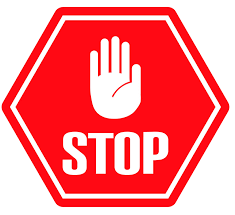         Problems Identified:Owner Name:                                                          Email:Animal Name:ADDRESSPHONERequestedVaccine/Service/InformationPrice If Female – last heat cycle dateRabies Vaccine(Required by law)if your pet has had this vaccine please show proof at this time$13DHLPP Vaccine (Required by ACS per policy) if your pet has had this vaccine please show proof at this time$14E-Collar (recommended to deter licking/chewing surgery site)$10Canine Lyme/Heartworm Test (Test required first to vaccinate)$39.10Lyme Vaccine (Recommended for dogs with a negative test)$30Bordatella Vaccine(Kennel Cough, required to board)$20Dewormer (Price depends on weight)$20-45/pillSeresto Collar (8 month Flea/Tick preventative )$65Flea Treatment (Price depends on weight) $15-27/doseMicrochip (lifetime license application given to PA residents)-may be a fee to register$25Fecal Analysis$15.50Nail Trim$16-$20Waiting for vaccine records to be faxedNotes for vetNormalAbnormalNot EvaluatedGeneral AppearanceBCSIntegumentEENTMusculoskeletalCardiovascularRespiratoryGIGenitourinaryNervous SystemLymph NodesEndocrineReproductiveOralRequestedCompletedRabiesDHLPPDHPPE-Collar4DXLyme VaccBordatellaDewormerFlea TreatmentMicrochipTNTVaccines CurrentOtherDoseDurationTotalCarprofenCephalexinDoseRoute Admin.AtropineSQ/IMAceSQ/IMButorphanolSQ/IMPropofolIVIsoflouraneGasOther     Routine OVH                         Routine CastrationSee ACS Clinic Handbook for detailed surgery protocolOther Notes: